Уважаемые руководители!Комитет по образованию Администрации муниципального образования «Смоленский район» Смоленской области представляет выписку из плана работы комитета по образованию на январь 2023 года для руководства в работе.Дополнительно сообщаем, что в план работы комитета по образованию в течение месяца могут вноситься изменения. Председатель комитета по образованию                                                                      И.В. ЛонщаковаПлан мероприятий комитета по образованию Администрации муниципального образования «Смоленский район» на январь 2023 года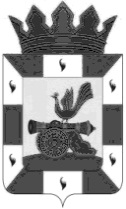 РОССИЙСКАЯ ФЕДЕРАЦИЯКомитет по образованиюАдминистрациимуниципального образования«Смоленский район»Смоленской областиг .Смоленск, проезд М.Конева,д.28е,Тел. 55-51-52, 62-31-49, 55-63-94E-mail: obr_smolray@admin-smolensk.ruот 30.12.2022№ 5123Руководителям образовательных организаций Смоленского районаДатаМероприятияКонтингентОснование для включения в планМесто и время проведенияОтветственные Форма предоставления результатаФорма предоставления результатаВ течение месяцаРайонные соревнования по настольному теннисуОбучающиеся ООГодовой план работы комитета по образованию (приказ от20.12.2022 №504«Об утверждении плана работы комитета по образованию Администрации муниципального образования «Смоленский район» Смоленской области на 2023 год»Место уточняетсяСиницина Е.Ф.ПротоколПротокол13.01.2023Комплектование муниципальных бюджетных дошкольных образовательных организацийДООГодовой план работы комитета по образованию (приказ от 20.12.2022 № 504 «Об утверждении плана работы комитета по образованию Администрации муниципального образования «Смоленский район» Смоленской области на 2023 год»Комитет по образованиюЛонщакова И.В.Прохоренкова Т.В.Протокол, приказПротокол, приказДо 16.01.2023Регистрация участников на итоговое сочинение (изложение) (резерв)Обучающиеся 11 кл.Приказ Департамента Смоленской области по образованию и науке от 07.10.2022 № 829-ОД «О сроках проведения итогового сочинения (изложения), сроках и местах регистрации для участия в написании итогового сочинения (изложения), местах информирования о результатах итогового сочинения (изложения) в Смоленской области в 2022/2023 учебном годуООКопылова В.А.Заполнение базыЗаполнение базы18.01.2023Совещание руководителей ДООРуководители ДООГодовой план работы комитета по образованию (приказ от 20.12.2022 № 504 «Об утверждении плана работы комитета по образованию Администрации муниципального образования «Смоленский район» Смоленской области на 2023 год»Малый залНачало в  1400Лонщакова И.В.Протокол Протокол 19.01.2023Совещание руководителей ООРуководители ООГодовой план работы комитета по образованию (приказ от 20.12.2022 № 504 «Об утверждении плана работы комитета по образованию Администрации муниципального образования «Смоленский район» Смоленской области на 2023 год»Малый залНачало в  1400Лонщакова И.В.Протокол Протокол Дата уточняетсяРайонные соревнования по шахматамОбучающиеся ООГодовой план работы комитета по образованию (приказ от 20.12.2022 № 504 «Об утверждении плана работы комитета по образованию Администрации муниципального образования «Смоленский район» Смоленской области на 2023 год»Место проведения уточняетсяСиницина Е.Ф.ПротоколПротоколВ течение месяцаПроведение вебинаров РМО педагоговПедагоги ООГодовой план работы комитета по образованию (приказ от 20.12.2022 № 504 «Об утверждении плана работы комитета по образованию Администрации муниципального образования «Смоленский район» Смоленской области на 2023 год»Дата и время уточняетсяШишкарева Е.М.Протокол Протокол Дата уточняетсяЗаседание Методического  СоветаЧлены методического СоветаГодовой план работы комитета по образованию (приказ от 20.12.2022 № 504 «Об утверждении плана работы комитета по образованию Администрации муниципального образования «Смоленский район» Смоленской области на 2023 год»Дата и время уточняетсяСиницина Е.Ф.Шишкарева Е.М.ПротоколПротоколЯнварьСоздание первичных организаций Российского движения детей и молодежи в общеобразовательных организацияхОбщеобразовательные организации Федеральный закон от 06.07.2022 «О российском движении детей и молодежи»Комитет по образованию, общеобразовательные организацииШарпаева Е.А.ПриказПриказЯнварьМуниципальный этап всероссийского конкурса сочинений «Без срока давности»Обучающиеся 5 – 11 классовГодовой план работы комитета по образованию (приказ от 20.12.2022 № 504 «Об утверждении плана работы комитета по образованию Администрации муниципального образования «Смоленский район» Смоленской области на 2023 год»Комитет по образованию, общеобразовательные организацииШарпаева Е.А.ПриказПриказДо 30.01.2023Регистрация участников на сдачу ЕГЭ и ГВЭ в 2023 годуОбучающиеся 11 классовПриказ Департамента Смоленской области по образованию и науке от 24.10.2022 № 872-ОД «Об утверждении графика внесениясведений в региональныеинформационные системыобеспечения проведениягосударственной итоговойаттестации обучающихся,освоивших основныеобразовательные программыосновного общего и среднего общегообразования, на 2022-2023 учебныйгод»Комитет по образованиюКопылова В.А.Заполнение базыЗаполнение базыВ течение месяцаРегистрация участников на сдачу итогового собеседования в 2023 годуОбучающиеся 9 классовПриказМинистерства Просвещения России и Рособрнадзора «Об   утверждении   Порядка   проведения   государственной итоговой   аттестации   по   образовательным   программам   основного   общего образования» от 07.11.2018 г. №189/1513Комитет по образованиюПрохоренкова Т.В.Заполнение базыЗаполнение базыВ течение месяцаПроведение платного тренировочного тестирования в 11 классахОбучающиеся 11 классовДоговор с ОГАУ СРЦОКООбщеобразовательные организацииКопылова В.А.ПротоколПротоколМониторингМониторингМониторингМониторингМониторингМониторингМониторингМониторингВ течение месяцаМониторинг сайтов ОООбразовательные организацииГодовой план работы комитета по образованию (приказ от 20.12.2022 № 504 «Об утверждении плана работы комитета по образованию Администрации муниципального образования «Смоленский район» Смоленской области на 2023 год»Комитет по образованиюСиницина Е.Ф.Акт проверкиАкт проверкиВ течение месяцаМониторинг выдачи сертификатов обучающимся и зачисление их на обучение по дополнительным общеобразовательным программамОбразовательные организацииГодовой план работы комитета по образованию (приказ от 20.12.2022 № 504 «Об утверждении плана работы комитета по образованию Администрации муниципального образования «Смоленский район» Смоленской области на 2023 год»Образовательные организацииСиницина Е.Ф.СправкаСправкаВ течение месяцаМониторинг заболеваемости ОРВИ и гриппом Образовательные организацииГодовой план работы комитета по образованию (приказ от 20.12.2022 № 504 «Об утверждении плана работы комитета по образованию Администрации муниципального образования «Смоленский район» Смоленской области на 2023 год»Образовательные организацииКопылова В.А.Приостановка учебных занятий при увеличении порога заболеваемости детей более 20 %.В течение месяцаУчастие в судебных заседанияхСпециалисты отдела опеки и попечительства Судебные извещения, определения суда Районные и мировой судГлазкова К.А., Достовалова Н.А., Тошева М.А., Солошенко О.В.18.01.2023Участие в заседаниях комиссии по делам несовершеннолетних и защите их правЧлены комиссии по делам несовершеннолетних и защите их правПлан проведения заседаний КДНиЗП, утвержден 21.12.2022 г. № 24Здание АдминистрацииДостовалова Н.А.Синицина Е.Ф.ПостановленияВ течение месяцаВыезды  для обследования  жилищно - бытовых условий по запросам судов и иных органовСпециалисты отдела опеки и попечительстваЗапросы Сельские поселения  районаБорискова Т.В.,  Достовалова Н.А., Кирикова Т.В.Солошенко О.В.АктыАкты